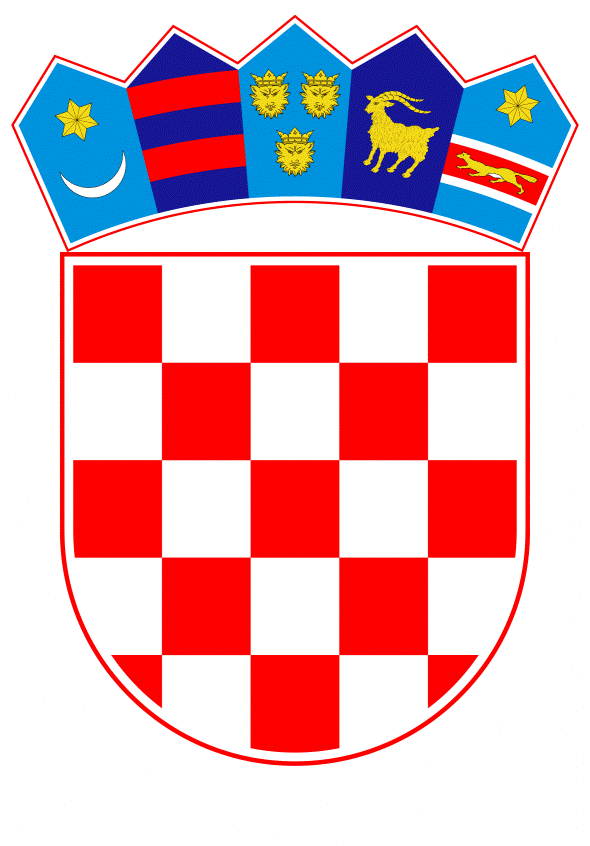 VLADA REPUBLIKE HRVATSKEZagreb, 20. svibnja 2021.______________________________________________________________________________________________________________________________________________________________________________________________________________________________											PRIJEDLOGKLASA:									 	URBROJ:	Zagreb,										PREDSJEDNIKU HRVATSKOGA SABORAPREDMET:	Zastupničko pitanje Rade Borić, u vezi s posebnim savjetnikom predsjednika Vlade Republike Hrvatske	- odgovor Vlade		Zastupnica u Hrvatskome saboru, Rada Borić, postavila je, sukladno s člankom 140. Poslovnika Hrvatskoga sabora („Narodne novine“, br. 81/13., 113/16., 69/17., 29/18., 53/20., 119/20. – Odluka Ustavnog suda Republike Hrvatske i 123/20.), zastupničko pitanje u vezi s posebnim savjetnikom predsjednika Vlade Republike Hrvatske.		Na navedeno zastupničko pitanje Vlada Republike Hrvatske daje sljedeći odgovor:	Izv. prof. dr. sc. Robert Kopal imenovan je posebnim savjetnikom predsjednika Vlade Republike Hrvatske za nacionalnu sigurnost, s danom 1. prosinca 2016., a razriješen dužnosti s 1. svibnja 2017. godine. Također, ponovno je imenovan s danom 1. rujna 2018. godine. Zbog isteka mandata prethodne Vlade gospodin Kopal je razriješen dužnosti posebnog savjetnika za nacionalnu sigurnost s danom 23. srpnja 2020. i imenovan 24. srpnja 2020, a navedenu dužnost i danas obnaša te za svoj rad prima naknadu.PREDSJEDNIKmr. sc. Andrej PlenkovićPredlagatelj:Vlada Republike Hrvatske Predmet:Verifikacija odgovora na zastupničko pitanje Rade Borić, u vezi s posebnim savjetnikom predsjednika Vlade Republike Hrvatske